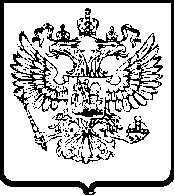 УПРАВЛЕНИЕ ФЕДЕРАЛЬНОЙ АНТИМОНОПОЛЬНОЙ СЛУЖБЫПО ВОЛГОГРАДСКОЙ ОБЛАСТИПРОТОКОЛзаочного заседания Общественно-консультативного совета28.03.2018                                                                                                   № 01-05/21-25ПОВЕСТКА:Обсуждение Национального плана развития конкуренции в Российской Федерации в целях информирования бизнеса, органов власти и граждан о целях и задачах, обозначенных в Указе Президента Российской Федерации от 21.12.2017 № 618 «Об основных направлениях государственной политики по развитию конкуренции»..РАССМОТРЕЛИ:Сопредседатель ОКС, руководитель Волгоградского УФАС России                    Р.В. Лучников представил на обсуждение: - Национальный план развития конкуренции в Российской Федерации.РЕШИЛИ:Принять к сведению материалы заседания ОКС.Предложений и замечаний по итогам обсуждения материалов заседания  ОКС нет.Направить в ФАС России протокол заочного заседания ОКС                         от 28.03.2018 № 01-05/21-25.Руководитель управления,			                                                            сопредседатель совета                                                                              Р.В. Лучников                                                                                                  Председательствовал:Руководитель Управления Федеральной антимонопольной службы по Волгоградской областиЛучников Роман ВалерьевичЧлены ОКС:Уполномоченный по правам предпринимателей при Губернаторе Волгоградской области, сопредседатель советаПрезидент Волгоградской Торгово – промышленной палаты Президент Волжской Торгово-промышленной палаты Председатель правления областной общественной организации «Волгоградский Центр защиты и развития бизнеса «Дело»Заместитель руководителя – начальник отдела контроля органов власти  Волгоградского УФАС России Устинова Ольга Владиславовна Глухов Владимир НиколаевичТкаченко Вадим ЕвгеньевичШибченко Татьяна ВикторовнаЯчменева Ольга Ивановна